Publicado en  el 16/04/2015 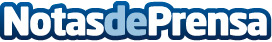 IBM anuncia un nuevo récord de almacenamiento en cintaDatos de contacto:Nota de prensa publicada en: https://www.notasdeprensa.es/ibm-anuncia-un-nuevo-record-de-almacenamiento_1 Categorias: Telecomunicaciones E-Commerce http://www.notasdeprensa.es